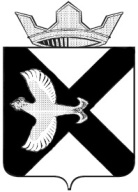 АДМИНИСТРАЦИЯ Муниципального  образования поселок  БоровскийРАСПОРЯЖЕНИЕ« 05» мая  2022 г.	     № 181рп. Боровский				Тюменского муниципального района	В целях повышения уровня благоустройства и озеленения территории муниципального образования поселок Боровский, улучшения показателей комфортности окружающей среды, улучшения  внешнего облика придомовых территорий, дворов, газонов, эстетического оформления территорий, закрепленных за организациями и учреждениями, распространения лучшего опыта реализации инициатив жителей посёлка, руководствуясь Уставом муниципального образования поселок Боровский Тюменского муниципального района, Правилами благоустройства муниципального образования поселок Боровский, утвержденные решением Боровской поселковой Думы от 29.08. 2018 года № 468:1. Провести на территории муниципального образования посёлок Боровский конкурс на звание «Лучшие по благоустройству, озеленению и цветочному оформлению прилегающей территории» на территории муниципального образования поселок Боровский  в период с 01 июня по 31 августа 2022 года.2. Утвердить Положение о проведении конкурса согласно приложению 1.3. Утвердить состав конкурсной комиссии по подведению итогов конкурса согласно приложению 2.4. Козик С. В., специалисту администрации муниципального образования поселок Боровский, обеспечить прием заявок на участие в конкурсе и подведение итогов конкурса.5. Антоновой Т.П. ведущему специалисту администрации муниципального образования поселок Боровский: - опубликовать информацию о конкурсе в газете «Боровские вести»;-разместить настоящее распоряжение на официальном сайте муниципального образования поселок Боровский в информационно-коммуникационной сети «Интернет»;- обеспечить освещение проведения конкурса и публикацию итогов конкурса в газете «Боровские вести»  и на официальном сайте муниципального образования поселок Боровский в информационно-коммуникационной сети «Интерент».6. Контроль за выполнением настоящего распоряжения возложить на заместителя главы сельского поселения по социальным вопросам.Глава муниципального образования                                                 С.В. СычеваПриложение  1
к распоряжению
администрации муниципального образования поселок Боровский 
 от 05.05.2022 г. № 181ПОЛОЖЕНИЕ 
о проведении конкурса«Лучшие по благоустройству, озеленению и цветочному оформлению прилегающей территории»  на территории муниципального образования поселок Боровский1. Общие положения1.1. Положение о проведении конкурса «Лучшие по благоустройству, озеленению и цветочному оформлению территории», закрепленные за организациями различных организационно-правовых форм, индивидуальными предпринимателями, территории  индивидуальной жилой застройки, дворовые территории, разработано в соответствии с законодательством Российской Федерации и определяет порядок подготовки и проведения конкурса, критерии конкурсного отбора.1.2. Целью конкурса является:1.2.1. повышение уровня благоустройства территории поселка Боровский;1.2.2. внедрение новых приемов и методов оформления  окружающей среды;1.2.3. привлечение творческого потенциала населения;1.2.4.повышение уровня социальной активности населения в цветочном оформлении и благоустройстве прилегающих территорий;1.2.5.привлечение внимания общественности к проблемам сохранения зелёных насаждений;1.2.6.обобщение и распространение положительного опыта оформления прилегающих территорий.1.3. Конкурс проводится с 01 июня по 31 августа 2022 года.       В конкурсе участвуют жители посёлка, юридические лица любых форм собственности, индивидуальные предприниматели, учреждения и организации.       Объектами проведения конкурса являются территории, закрепленные за организациями различных организационно-правовых форм, индивидуальными предпринимателями, территории застройки индивидуальными жилыми домами, дворовые территории, территории общего пользования, на основании заявки (Приложение 1)  на участие в конкурсе.1.4. Конкурс проводится по следующим номинациям:1.4.1.«Лучший по благоустройству, озеленению и цветочному оформлению прилегающей территории многоквартирный дом»1.4.2. «Лучшее по благоустройству, озеленению и цветочному оформлению прилегающей территории  частное домовладение»1.4.3.«Лучшие по благоустройству, озеленению и цветочному оформлению прилегающей территории среди учреждений образования»1.4.4.«Лучшие по благоустройству, озеленению и цветочному оформлению прилегающей территории среди учреждений здравоохранения, культуры и спорта»1.4.5.«Лучшие по благоустройству, озеленению и цветочному оформлению прилегающей территории среди организаций потребительского рынка (магазины, рынки, индивидуальные предприниматели).1.4.6.«Лучшие по благоустройству, озеленению и цветочному оформлению прилегающей территории среди организаций отраслей промышленности, сельского хозяйства, строительства, транспорта, жилищно-коммунальных хозяйств, религиозных организаций)2. Организация  и порядок проведения конкурса2.1. Информирование жителей посёлка о проведения конкурса  осуществляется путем размещения информации в газете «Боровские вести», на официальном сайте муниципального образования поселок Боровский, в информационно-коммуникационной сети «Интернет».2.2. Приём заявок на участие в конкурсе проводится с 01 июня  по 10 августа 2022 года по адресу: посёлок Боровский, ул. Островского, 33, кабинет 6, контактный номер телефона 722-739.2.2.1. Заявка подается по форме утвержденной настоящим положением:- для жителей  посёлка – фамилия, имя, отчество, адрес проживания, номер контактного телефона (Приложение 3);- для организаций – полное наименование организации, адрес, номер контактного телефона, фамилия, имя, отчество руководителя (Приложение 4);- для индивидуальных предпринимателей – фамилия, имя, отчество предпринимателя, адрес,  номер контактного телефона (Приложение 5).2.2.2. К заявке прилагаются фотоматериалы представленного на конкурс объекта.2.2.3. Заявки на участие в конкурсе, не отвечающие требованиям настоящего Положения, не рассматриваются и не возвращаются, о чем заявителю направляется уведомление в течение двух рабочих дней со дня получения заявки.2.3. Участник конкурса самостоятельно определяет композиционное решение, ассортимент посадочного материала, вспомогательные материалы, используемые при цветочном оформлении. Приобретение цветочной рассады, вспомогательных материалов, выполнение работ по цветочному оформлению закрепленных территорий участниками конкурса осуществляется за счет собственных средств.2.4. Подведение  итогов конкурса «Лучшие по благоустройству, озеленению и цветочному оформлению прилегающей территории» осуществляется  конкурсной комиссией (Приложение 2).2.5. Итоги конкурса публикуются в газете «Боровские вести», на официальном сайте муниципального образования поселок Боровский.3. Критерии оценки по номинациям3.1. В номинации  «Лучший по благоустройству, озеленению и цветочному оформлению прилегающей территории   многоквартирный дом», на территории муниципального образования поселок Боровский3.1.1. Благоустройство:санитарное состояние прилегающих к дому территорий, детских и спортивных площадок, мест отдыха, тротуаров, бордюров, ограждений, стоянок для автомашин;б) состояние входных групп, наличие скамеек, урн, досок объявлений, аншлагов;3.1.2. Цветочное оформление и озеленение:а) озеленение двора, наличие цветников у подъездов;      б) наличие газонов, их регулярная очистка, скашивание и подсев;      в) проявление активности  и творческой инициативы жителей в эстетическом оформлении двора (альпийские горки, вертикальные цветочные композиции) гармония цветовых сочетаний, оригинальность композиционного решения цветника;г) обеспечение непрерывного цветения растений с мая по сентябрь;Максимальная оценка каждого пункта – 10 баллов.Максимальнаяоценка  номинации конкурса – 60 баллов. 3.2. В номинации  «Лучшее по благоустройству, озеленению и цветочному оформлению прилегающей территории частное домовладение» на территории муниципального образования поселок Боровский3.2.1. Благоустройство:а) эстетическое оформление  и опрятный вид фасадов индивидуальных застроек, наличие номерных знаков и табличек с названиями улицы на домах;б) состояние ограждения фасада, в том числе палисадника;в) санитарное состоянии прилегающей территории;3.2.2. Цветочное оформление и озеленение:а) озеленение, наличие цветниковб) активность и творческая инициатива жителей - наличие рокария, рутария, альпийские горки, вертикальные цветочные композиции, цветочная скульптура, оригинальность композиционного решения цветника, смекалка, изобретательность, неформальный подход, новизна элементов.в) декоративность цветника (непрерывность цветения растений) в течение всего вегетационного года (весенние культуры, летники, поздние осенние культуры) наличие декоративных элементов и форм (фигурки, камни, фонтанчики, прудики, мостики);г) качество содержания цветника (своевременное удаление отцветших цветоносов, потерявшей декоративность листвы и т.п.).Максимальная оценка  номинации конкурса – 70 баллов. 3.3. В номинации  «Лучшие по благоустройству, озеленению и цветочному оформлению прилегающей территории среди учреждений образования» на территории муниципального образования поселок Боровский3.3.1. Благоустройство:а) санитарно-экологическое состояние прилегающей территории (уборка от мусора, грязи, веток, листвы);б) освещенность территории; в) наличие малых архитектурных форм, урн3.3.2. Цветочное оформление и озеленение:а) наличие организованных клумб, переносных (подвесных) вазонов;б) активность и творческая инициатива сотрудников – наличие рокария, рутария, альпийские горки, вертикальные цветочные композиции, цветочная скульптура, оригинальность композиционного решения цветника, смекалка, изобретательность, неформальный подход, новизна элементов.в) декоративность цветника (непрерывность цветения растений) в течение всего вегетационного года (весенние культуры, летники, поздние осенние культуры) наличие декоративных элементов и форм (фигурки, камни, фонтанчики, прудики, мостики);г) качество содержания цветника (своевременное удаление отцветших цветоносов, потерявшей декоративность листвы и т.п.);д) своевременное выкашивание газонов, своевременная обрезка кустарников и деревьев. Максимальная оценка  номинации конкурса – 80 баллов. 3.4. В номинации  «Лучшие по благоустройству, озеленению и цветочному оформлению прилегающей территории среди учреждений здравоохранения, культуры и спорта» на территории муниципального образования поселок Боровский.3.4.1. Благоустройство:а) санитарно-экологическое состояние прилегающей территории (уборка от мусора, грязи, веток, листвы);б) освещенность территории; в) наличие малых архитектурных форм, урн3.4.3. Цветочное оформление и озеленение:а) наличие организованных клумб, переносных (подвесных) вазонов;б) активность и творческая инициатива сотрудников – наличие альпийской горки, вертикальных цветочных композиции, оригинальность композиционного решения цветника, смекалка, изобретательность, неформальный подход, новизна элементов.в) декоративность цветника (непрерывность цветения растений) в течение всего вегетационного года (весенние культуры, летники, поздние осенние культуры) наличие декоративных элементов и форм (фигурки, камни, фонтанчики, прудики, мостики);г) качество содержания цветника (своевременное удаление отцветших цветоносов, потерявшей декоративность листвы и т.п.);д) своевременное выкашивание газонов, своевременная обрезка кустарников и деревьев.Максимальная оценка  номинации конкурса – 80 баллов. 3.5. В номинации  «Лучшие по благоустройству, озеленению и цветочному оформлению прилегающей территории среди организаций потребительского рынка (магазины, рынки и индивидуальных предпринимателей, религиозные организации)» на территории муниципального образования поселок Боровский.3.512. Благоустройство:а) санитарно-экологическое состояние прилегающей территории (уборка от мусора, грязи, веток, листвы);б) освещенность территории; в) наличие малых архитектурных форм, урн3.5.3. Цветочное оформление и озеленение:а) наличие организованных клумб, переносных (подвесных) вазонов;б) активность и творческая инициатива сотрудников – наличие рокария, рутария, альпийские горки, вертикальные цветочные композиции, цветочная скульптура, оригинальность композиционного решения цветника, смекалка, изобретательность, неформальный подход, новизна элементов.в) декоративность цветника (непрерывность цветения растений) в течение всего вегетационного года (весенние культуры, летники, поздние осенние культуры) наличие декоративных элементов и форм (фигурки, камни, фонтанчики, прудики, мостики);г) качество содержания цветника (своевременное удаление отцветших цветоносов, потерявшей декоративность листвы и т.п.);д) своевременное выкашивание газонов, своевременная обрезка кустарников и деревьев;Максимальная оценка  номинации конкурса – 80 баллов. 3.6. В номинации  «Лучшие по благоустройству, озеленению и цветочному оформлению прилегающей территории среди организации отраслей промышленности, сельского хозяйства, строительства, транспорта, МУП ЖКХ п.Боровский)».3.6.1. Благоустройство:а) санитарно-экологическое состояние прилегающей территории (уборка от мусора, грязи, веток, листвы);б) освещенность территории; в) наличие малых архитектурных форм, урн3.6.2. Цветочное оформление и озеленение:а) наличие организованных клумб, переносных (подвесных) вазонов;б)активность и творческая инициатива сотрудников – наличие рокария, рутария, альпийские горки, вертикальные цветочные композиции, цветочная скульптура, оригинальность композиционного решения цветника, смекалка, изобретательность, неформальный подход, новизна элементов.в) декоративность цветника (непрерывность цветения растений) в течение всего вегетационного года (весенние культуры, летники, поздние осенние культуры) наличие декоративных элементов и форм (фигурки, камни, фонтанчики, прудики, мостики);г) качество содержания цветника (своевременное удаление отцветших цветоносов, потерявшей декоративность листвы и т.п.);д) своевременное выкашивание газонов, своевременная обрезка кустарников и деревьев.Максимальная оценка  номинации конкурса – 80 баллов. 4.Состав и функции конкурсной комиссии4.1. Состав конкурсной комиссии установлен согласно Приложению 2 данного постановления.4.2.  Председатель комиссии осуществляет  общее руководство комиссией, организует и координирует работу комиссии, проводит заседания комиссии.4.3. На период отсутствия председателя комиссии организует, координирует работу и проводит заседания комиссии заместитель председателя комиссии. 4.4. Секретарь комиссии ведёт протоколы заседаний комиссии, оформляет заключение комиссии.4.5. Комиссия оценивает состояние объекта с учетом критерий оценок.4.6. Заседание комиссии считается правомочным, в случае присутствия не менее половины её членов.5.Подведение итогов5.1. Итоги конкурса подводятся 15 сентября  2022 года. 5.2.Конкурсная комиссия определяет победителя в каждой номинации с присвоением звания «Лучший». Комиссия имеет право перераспределить денежные средства в пределах сметы расходов.5.3.Результаты работы комиссии оформляются протоколом, подписанным председателем комиссии. Протокол  направляется на утверждение Главе муниципального образования посёлок Боровский.5.4.По итогам конкурса проводится награждение победителей. Звание «Лучший по благоустройству, озеленению и цветочному оформлению прилегающей территории» присваивается на один год. 6. Награждение6.1. По итогам конкурса администрацией муниципального образования поселок Боровский  издается Распоряжение  о награждении  победителей конкурса. 6.2.Награждение победителей производится из средств  бюджета муниципального образования поселок Боровский.6.3. Награждение проводится на торжественном мероприятии. Приложение 2
к распоряжению
администрации муниципального образования поселок Боровский 
от 05.05.2022 г. № 181СОСТАВ 
конкурсной комиссии Председатель  комиссии: - Сычева Светлана Витальевна, глава муниципального образования посёлок Боровский;Заместитель  председателя комиссии: - Новикова Анна Анатольевна, заместитель главы сельского поселения;Секретарь  комиссии: - Козик Светлана Валерьевна – специалист администрации муниципального образования посёлок Боровский;Члены комиссии:- Прохоров Андрей Иванович, заместитель главы сельского поселения;- Сторожева Юлия Сергеевна, депутат Боровской поселковой Думы;- Баженова Нина Михайловна, председатель совета ветеранов п.Боровский;- Алексеева Лилия Александровна – начальник отдела администрации муниципального образования поселок Боровский;Приложение  3
к распоряжению
администрации муниципального образования поселок Боровский от 05.05.2022 г. № 181Заявка участника  конкурса«Лучшие по благоустройству, озеленению и цветочному оформлению прилегающей территории» » на территории муниципального образования поселок Боровский (для физических лиц)Заявка участника  конкурса«Лучшие по благоустройству, озеленению и цветочному оформлению прилегающей территории» » на территории муниципального образования поселок Боровский(для юридических лиц)Смета расходовна награждение призёров конкурса «Лучшие по благоустройству,озеленению и цветочному оформлению прилегающей территории» на территории муниципального образования поселок БоровскийВ номинации «Лучший по благоустройству, озеленению и цветочному оформлению прилегающей территории многоквартирный дом»  Всего по номинации: 18 000 рублей. 2. В номинации «Лучший по благоустройству, озеленению и цветочному оформлению прилегающей территории частное домовладение» Всего по номинации: 18 000 рублей.3.  В номинации «Лучший по благоустройству, озеленению и цветочному оформлению прилегающей территории среди учреждений образования» Всего по номинации: 18 000 рублей.4. В номинации  «Лучший по благоустройству, озеленению и цветочному оформлению прилегающей территории среди учреждений здравоохранения, культуры и спорта» Всего по номинации: 18 000 рублей5. В номинации «Лучший по благоустройству, озеленению и цветочному оформлению прилегающей территории среди организации потребительского рынка (магазины, рынки, индивидуальные предприниматели, религиозные организации)» Всего по номинации: 18 000 рублей6. В номинации «Лучший по благоустройству, озеленению и цветочному оформлению прилегающей территории» среди (организации отраслей промышленности, сельского хозяйства, строительства, транспорта, жилищно-коммунальных хозяйств)» Всего по номинации: 18 000 рублейПриобретение дипломов: 2 000 рублейВсего: 110 000 рублей. О проведении конкурса «Лучшие по благоустройству, озеленению и цветочному оформлению прилегающей территории» на территории муниципального образования поселок  БоровскийФИОАдрес ТелефонДата рожденияПаспортные данныеСНИЛСПаспортные данные Серия _______ №___________Выдан:______________________________________________________________________Регистрация: ________________________________________________________________Номинация:«Лучший по благоустройству, озеленению и цветочному оформлению прилегающей территории многоквартирный дом» «Лучшее по благоустройству, озеленению и цветочному оформлению прилегающей территории частное домовладение»«____» __________2022 год                              _______ ________________                                                подпись               расшифровка Наименование организации Адрес организации ФИО руководителя организацииТелефон ОГРНОКПООКВЭДИННКППРасчетный счетБанкКорреспондентский счетБИКНоминация:«Лучшие по благоустройству, озеленению и цветочному оформлению прилегающей территории среди  учреждений образования, МУП ЖКХ п.Боровский»«Лучшие по благоустройству, озеленению и цветочному оформлению прилегающей территории среди  учреждений здравоохранения, культуры, спорта» «Лучшие по благоустройству, озеленению и цветочному оформлению прилегающей территории среди организации потребительского рынка (магазины, рынки, АЗС, автостоянки, религиозных организаций  и т.д.)»«Лучшие по благоустройству, озеленению и цветочному оформлению прилегающей территории среди организации отраслей (промышленности, сельского хозяйства, строительства, транспорта  и т.д.) индивидуальных предпринимателей»«____» ___________ 2022 год                _______ ________________                           подпись               расшифровка 